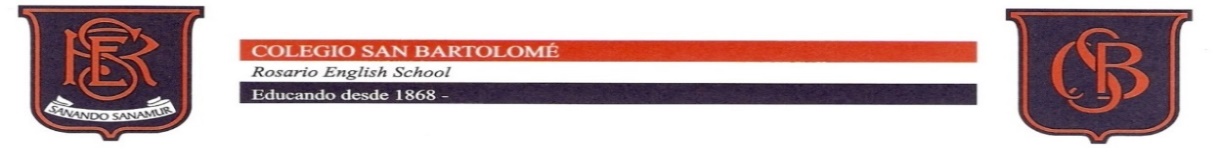 MESAS EXAMEN JULIO 2019 SEDE FISHERTON- 8 HSLos Profesores suplentes podrán retirarse luego de conformadas las mesas del día.FECHAESPACIOPROFESORESLunes 1º/07Lengua y Literatura II (2º año D)Garnero, Rodil, AcostaProf. SuplenteSeijoMartes 02/07 Matemática I (1º año D)Rodil, Donato, CánepaMartes 02/07Matemática II (2º año C y D)Rodil, Donato, CánepaProf. SuplenteSoso